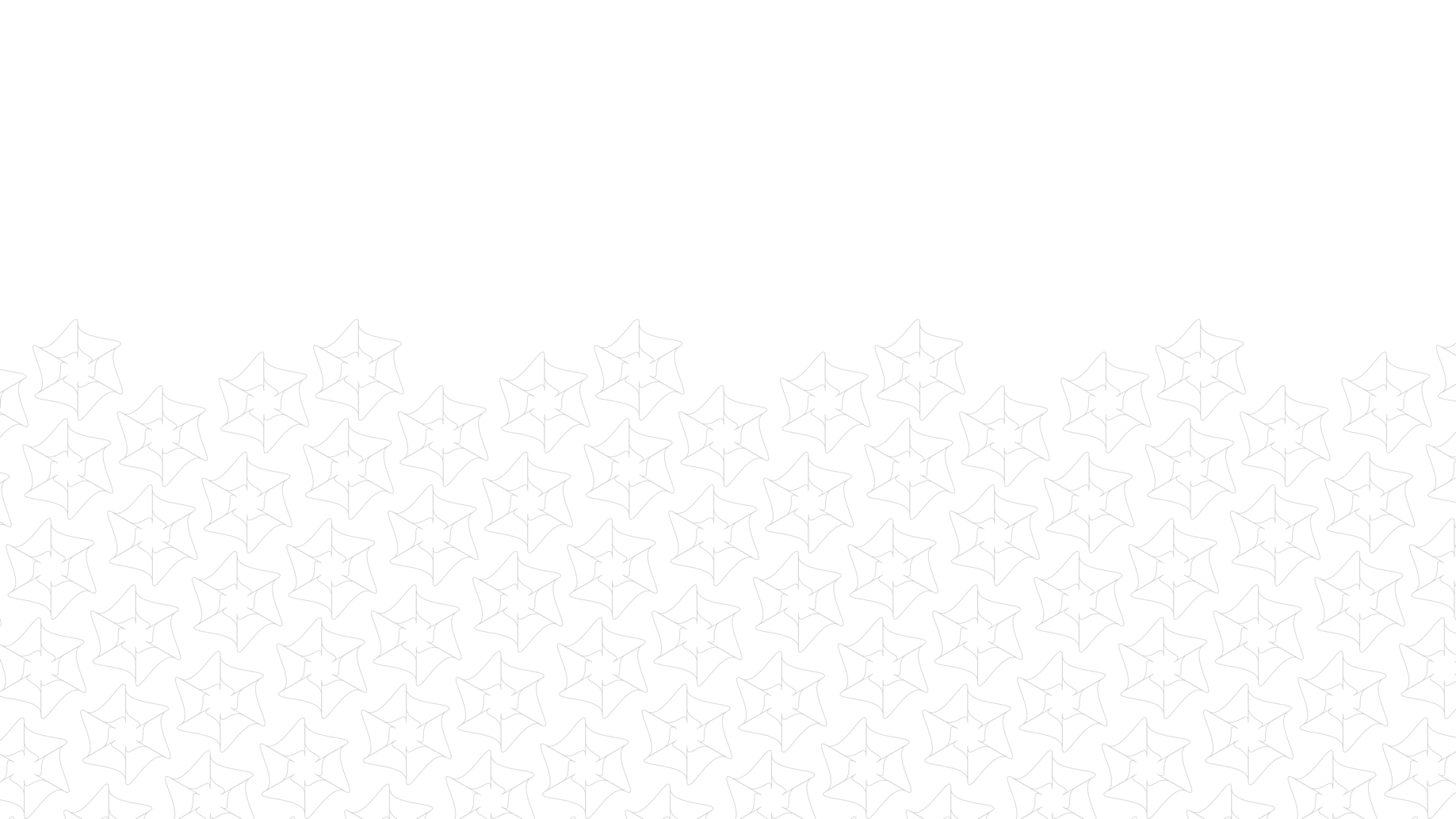 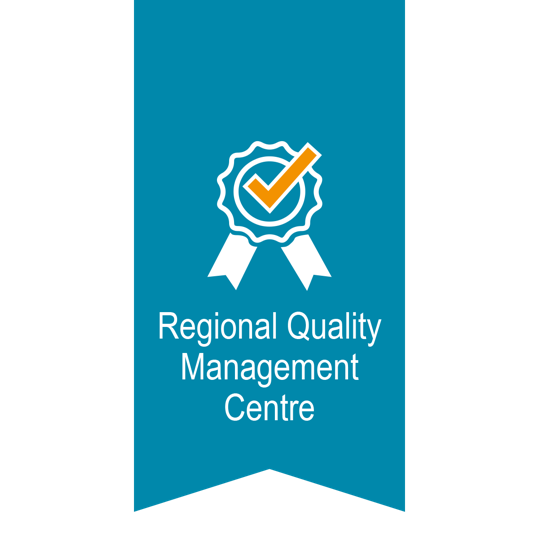 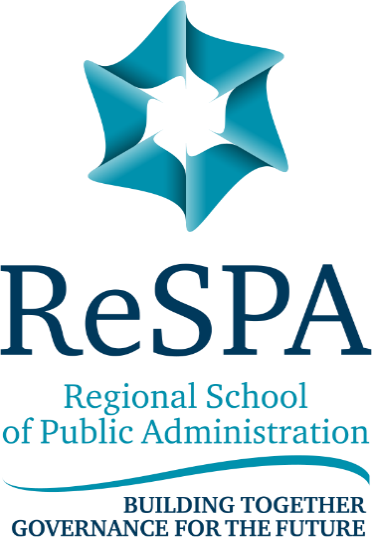 The Label "Effective CAF User" – General Information The Label "Effective CAF User" can be issued upon completed CAF feedback procedure provided by experienced CAF users, certified CAF evaluators. Regional Quality management Centre of ReSPA has got the authority to act as the organiser of the CAF external evaluation that leads to issuing of the Label “Effective CAF User”.In order to start with the CAF Professional External Feedback Procedure (PEF) you are requested to fill in this Application. Upon the receipt of you application and of verifying the fulfilment of application requirements, the RQMC of ReSPA will acknowledge that the application has been received and approved by written consent within five working days.We hereby apply for the Label “Effective CAF User” by confirming the following: The application for the Label “Effective CAF User” was submitted 6-12 months from the date of receiving the final CAF Self-Assessment-Report.The organisation is registered as CAF user at the ReSPA website on the following link: www.respaweb.eu.    It is confirmed that the guideline „Effective CAF User – Guidelines for Applicants” has been read and the terms and conditions of the Label „Effective CAF User” have been accepted.For the CAF user organisation (signature of authorised perosn)Regional Quality Management Centre at ReSPA acknowledges the submission of the application for the Label “Effective CAF User” and that it is in conformity/it is not in conformity  with both criteria to undergo Professional External Feedback Procedure. For the RQMC user (signature of authorised person)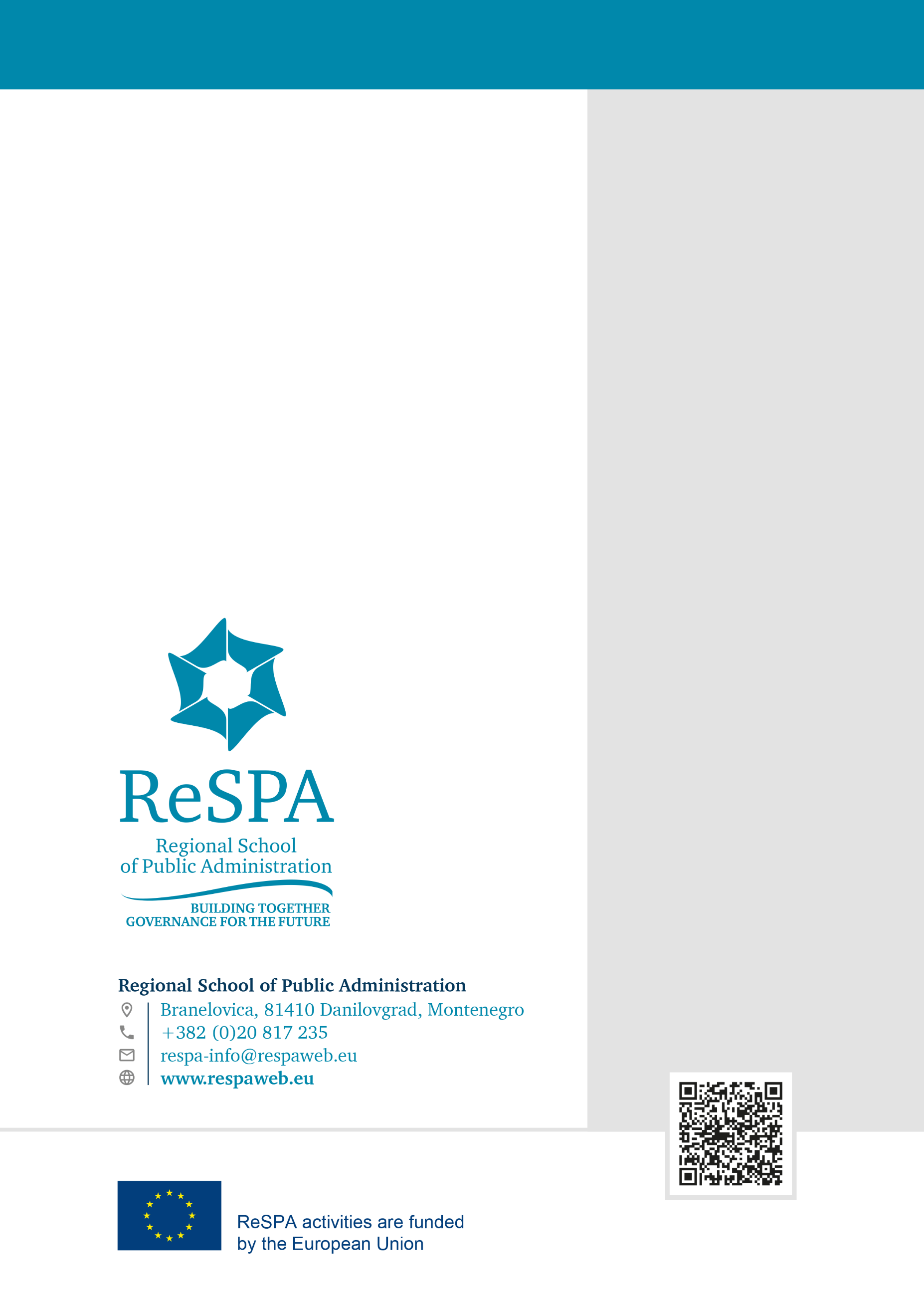 Name of the organisation / CAF User: Address, place, country:Contact personName and surname:Contact personPosition:Contact personE-mail:Contact personTelephone:Date of receipt of the CAF Self-assessment Report: Date of registration at ReSPA website: Yes  NoName and surname: Date and place SignatureName and surname: Date and placeSignature